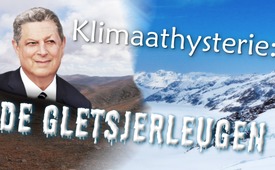 Klimaathysterie: De gletsjerleugen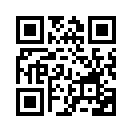 In zijn bekroonde film uit 2007 – “An Inconvenient Truth” - voorspelde voormalig Amerikaans Vice President Al Gore meerdere horrorscenario's. De belangrijkste daarvan zijn echter niet uitgekomen: Het Antarctische ijs is niet verdwenen, maar zelfs vergroot. De poolkappen bestaan nog steeds. Het aantal orkanen wereldwijd is gemiddeld niet toegenomen, maar is al tientallen jaren onafgebroken gedaald.Onverbloemde mening: vandaag met Manfred Petritsch, exploitant van het internetplatform “Alles Schall und Rauch” (Alles holle klank). In zijn bekroonde film uit 2007 – “An Inconvenient Truth” - voorspelde voormalig Amerikaans Vice President Al Gore meerdere horrorscenario's. De belangrijkste daarvan zijn echter niet uitgekomen: Het Antarctische ijs is niet verdwenen, maar zelfs vergroot. De poolkappen bestaan nog steeds. Het aantal orkanen wereldwijd is gemiddeld niet toegenomen, maar is al tientallen jaren onafgebroken gedaald. De metropolen aan de kust - Londen, New York, Amsterdam, etc. - staan geenszins onder water. En er ligt vandaag nog steeds sneeuw op de Kilimanjaro (in Afrika). Het absolute temperatuurspunt waarop, zoals Gore voor 2016 voorspelde, een omkering niet meer mogelijk is, is niet gekomen. Maar terwijl dergelijke horrorscenario's over het klimaat voortdurend door de gelijkgeschakelde media worden opgepakt en opnieuw worden verspreid, is er, wanneer dergelijke voorspellingen niet uitkomen, aan de andere kant altijd sprake van een absoluut, om niet te zeggen pijnlijk stilzwijgen. Manfred Petritsch, bijvoorbeeld, nam een dergelijke zaak op in zijn artikel van 10 juni 2019: Tot de herfst van 2018 werden bezoekers in het centrum van het Glacier National Park in Amerika geconfronteerd met een bordje met het volgende opschrift: “Goodbye Glaciers: Vanwege de - door de mens veroorzaakte - klimaatverandering laten computermodellen zien dat de gletsjers tegen 2020 allemaal zullen verdwijnen”. Deze “verdwijning tegen 2020” werd wijd verspreid in de New York Times, National Geographic en vele andere internationale media. Op Wikipedia kunt u een hele uiteenzetting lezen over het verval van de gletsjers van het Nationaal Park. Nu, echter, hebben de onderzoeksteams van de Lysander Spooner University, die het park elk jaar in september bezoeken en de gletsjers opmeten, vastgesteld: De bekendste gletsjers van het park, zoals de Grinnell Gletsjer en de Jackson Gletsjer, zijn sinds 2010 zelfs gegroeid en geenszins gekrompen! Alle andere gletsjers zijn er ook nog. Dus wat er werkelijk gebeurde, is precies het tegenovergestelde van wat er zo verschrikkelijk voorspeld werd. Manfred Petritsch schrijft daarover: “In plaats van de aandacht van de bezoekers te vestigen op het feit dat de gletsjers, in tegenstelling tot hun prognose, niet zijn verdwenen, maar zelfs zijn gegroeid, heeft het parkbeheer er niets over gecommuniceerd, maar alleen de waarschuwing verwijderd. Ook de media zijn niet op de hoogte gesteld. Ze wil haar fout niet toegeven. Luister nu naar wat Petritsch verklaart over de bewering dat de gletsjers zouden verdwijnen: “Iedereen die zich serieus met het klimaat en de gletsjers bezighoudt, en niet als paniekzaaier, weet dat de gletsjers pas 500 jaar geleden zijn ontstaan in de Kleine IJstijd en wij laten deze koudere periode achter ons. Hierdoor worden de gletsjers sinds 1850 kleiner. Dit heeft niets te maken met CO2-uitstoot. De kleine ijstijd was een periode van relatief koele klimaten van het begin van de 15e eeuw tot in de 19e eeuw. Dit betekent dat het klimaat voortdurend aan het veranderen is, altijd is veranderd en altijd zal veranderen. Er is een natuurlijke wisseling tussen koude en warme periodes, die wordt beïnvloed door de zon. Gletsjers groeien en krimpen daarom regelmatig met enige vertraging. Omdat de gemiddelde temperaturen wereldwijd al meer dan 10 jaar niet meer stijgen, groeien sommige gletsjers weer, zoals in het Glacier National Park. […] Klimaatverandering en de verandering tussen warme en koude periodes is volkomen
natuurlijk. […] Heeft de totale verdwijning van de gletsjers de toenmalige beschaving in Europa op de een of andere manier geschaad? Nee. Daarom is de bewering van de klimaathysterici dat de gletsjerkrimp onze samenleving zou vernietigen, volslagen onzin en een leugen.”door dd.Bronnen://Dit zou u ook kunnen interesseren:#Klimaat - www.kla.tv/KlimaatKla.TV – Het andere nieuws ... vrij – onafhankelijk – ongecensureerd ...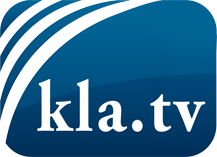 wat de media niet zouden moeten verzwijgen ...zelden gehoord van het volk, voor het volk ...nieuwsupdate elke 3 dagen vanaf 19:45 uur op www.kla.tv/nlHet is de moeite waard om het bij te houden!Gratis abonnement nieuwsbrief 2-wekelijks per E-Mail
verkrijgt u op: www.kla.tv/abo-nlKennisgeving:Tegenstemmen worden helaas steeds weer gecensureerd en onderdrukt. Zolang wij niet volgens de belangen en ideologieën van de kartelmedia journalistiek bedrijven, moeten wij er elk moment op bedacht zijn, dat er voorwendselen zullen worden gezocht om Kla.TV te blokkeren of te benadelen.Verbindt u daarom vandaag nog internetonafhankelijk met het netwerk!
Klickt u hier: www.kla.tv/vernetzung&lang=nlLicence:    Creative Commons-Licentie met naamgeving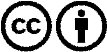 Verspreiding en herbewerking is met naamgeving gewenst! Het materiaal mag echter niet uit de context gehaald gepresenteerd worden.
Met openbaar geld (GEZ, ...) gefinancierde instituties is het gebruik hiervan zonder overleg verboden.Schendingen kunnen strafrechtelijk vervolgd worden.